В соответствии с статьей 1701 Бюджетного кодекса Российской Федерации, постановлением Администрации муниципального образования «Краснинский  район» Смоленской области от 12 августа 2016 г. № 363 «Об утверждении Правил разработки и утверждения бюджетного прогноза муниципального образования «Краснинский район» Смоленской области на долгосрочный период» Администрация муниципального образования «Краснинский район» Смоленской области постановляет:	1. Внести в бюджетный прогноз муниципального образования «Краснинский район» Смоленской области на долгосрочный период до 2025 года, утвержденный   постановлением Администрации муниципального образования «Краснинский район» Смоленской области от 27.02.2020 № 90 следующие изменения:1)  раздел 2 изложить в следующей редакции:«2. Цели и задачи налоговой, бюджетной и долговой политики в долгосрочном периодеНалоговая политикаОсновными целями налоговой политики Краснинского района на 2021 год и на плановый период 2022 и 2023 годов являются: -сохранение сбалансированности и устойчивости бюджета муниципального района; - повышение собираемости налоговых и неналоговых доходов, зачисляемых в бюджет муниципального района;- дальнейшее повышение результативности деятельности главных администраторов доходов бюджета муниципального района, направленной на безусловное исполнение всеми плательщиками своих обязательств перед бюджетом муниципального района, сокращение задолженности и недоимки по платежам в бюджет муниципального района. - сохранение условий для стимулирования деловой активности, устойчивого роста экономики и инвестиций.Важной составляющей налоговой политики на территории муниципального образования останется стимулирование развития малого и среднего предпринимательства через специальные налоговые режимы.Продолжится действие «налоговых каникул» для впервые зарегистрированных индивидуальных предпринимателей, применяющих упрощенную систему налогообложения и (или) перешедших на патентную систему налогообложения и осуществляющих предпринимательскую деятельность в производственной, социальной и (или) научной сферах, а также в сфере бытовых услуг населению до 2024 года.С 1 января 2021 года будет отменен единый налог на вмененный доход. До конца года хозяйствующие субъекты должны будут выбрать другие налоговые системы (патентную, упрощенную или общую). При этом в 2021 году в бюджет муниципального района еще поступит квартальный платеж налога за 4 квартал 2020 года. В целях обеспечения перехода на патентную систему максимального количества хозяйствующих субъектов, для минимизации потерь местных бюджетов, в текущем году будет актуализирована патентная система налогообложения. В рамках переданных федеральными законодателями полномочий размер налога на патенте будет приближен к «вмененке». При этом будут учтены особенности ведения деятельности в зависимости от численности населенного пункта, количества наемных работников и другие факторы. Перечень видов деятельности, на которых может применяться патентная система налогообложения, планируется значительно расширить. Основными направлениями налоговой политики будут являться:  - укрепление доходной базы бюджета муниципального района за счет наращивания стабильных доходных источников и мобилизации в бюджет имеющихся резервов;-создание благоприятных условий для инвестиционной  привлекательности Краснинского района;- формирование устойчивой налоговой базы для обеспечения сбалансированности бюджета муниципального района, обеспечение своевременности и полноты поступлений в бюджет муниципального района по доходным источникам, укрепление платежной и налоговой дисциплины;- обеспечение постановки на налоговый учет обособленных подразделений предприятий, работающих на территории муниципального образования;- продолжение работы по инвентаризации и оптимизации имущества муниципальной собственности, вовлечению в хозяйственный оборот неиспользуемых объектов недвижимости и земельных участков, находящихся в  муниципальной собственности;- усиление контроля за полнотой и своевременностью перечислений в бюджет доходов от использования муниципальной собственности, осуществление продажи муниципального имущества с максимальной выгодой;- продолжение совместной работы с налоговыми и иными уполномоченными территориальными органами федеральных органов исполнительной власти и уполномоченными  исполнительными органами государственной власти Смоленской области по обеспечению полноты и своевременности поступлений доходов в бюджет муниципального района, усиление мер воздействия на плательщиков, имеющих задолженность по платежам, поступающим в бюджет муниципального района;- повышение эффективности деятельности Межведомственной комиссии  по налоговой политике и рабочей группы  по выявлению неформальных трудовых отношений созданных при Администрации муниципального образования «Краснинский район» Смоленской области в целях сокращения недоимки по налогам, снижения роста задолженности по выплате заработной платы и недопущения выплаты заработной платы ниже установленного минимального размера оплаты труда, снижения неформальной занятости населения, легализации  «теневой» заработной платы;- обеспечение повышения уровня налоговой грамотности населения;- повышение эффективности управления муниципальной собственностью, в том числе за счет повышения качества претензионно - исковой работы.В целях мобилизации доходов бюджета муниципального района планируется проведение следующих мероприятий:- продолжение работы, направленной на повышение объемов поступлений налога на доходы физических лиц за счет создания условий для роста общего объема фонда оплаты труда в муниципальном образовании, легализация «теневой» заработной платы, доведение ее до среднеотраслевого уровня, а также проведение мероприятий по сокращению задолженности по налогу на доходы физических лиц;- повышение собираемости единого сельскохозяйственного налога за счет расширения деятельности сельскохозяйственных товаропроизводителей;- повышение объемов поступления налога, взимаемого в связи с применением патентной системы налогообложения путем ежегодной индексации размера потенциально возможного к получению индивидуальным предпринимателем годового дохода по каждому виду предпринимательской деятельности, в отношении которого применяется патентная система налогообложения, на коэффициент-дефлятор.- усиление работы по погашению задолженности по налоговым платежам;- для увеличения сбора арендных платежей будет продолжена работа по заключению новых договоров на обоюдно выгодных условиях, не допущении недоимки по данным видам доходов;- создание условий для развития малого и среднего предпринимательства.- создания условий для развития малых форм торговли, в целях формирования комфортной потребительской среды. В целях совершенствования налогового администрирования предполагается:- повышение ответственности администраторов доходов за эффективное прогнозирование, своевременность, полноту поступления и сокращение задолженности администрируемых платежей;- повышение качества и эффективности совместной работы органов власти всех уровней по усилению администрирования доходов в рамках деятельности межведомственной комиссии  и рабочей группы по платежам в бюджет муниципального района;- продолжение работы  по легализации налоговой базы, легализации «теневой» заработной платы, взысканию задолженности по налоговым и неналоговым доходам;- осуществление контроля за наличием задолженности  муниципальных унитарных предприятий, налогоплательщиков, финансируемых из бюджета муниципального района, получающих субсидии из бюджета.Для увеличения доходов бюджета муниципального района в целях повышения собираемости налогов будет продолжена работа по следующим направлениям:- ежегодная индексация размера потенциально возможного к получению индивидуальным предпринимателем годового дохода по каждому виду предпринимательской деятельности, в отношении которого применяется патентная система налогообложения, на коэффициент-дефлятор, пересмотр стоимости патента в зависимости от типа муниципальных образований Смоленской области и их удаленности от областного центра;Для увеличения доходной базы бюджета муниципального района будет осуществляться активизация проведения муниципального земельного контроля и государственного земельного надзора с целью выявления факта самовольного занятия земельных участков и использования земельных участков без оформленных в установленном порядке правоустанавливающих документов.Реализация налоговой политики будет способствовать повышению доходного потенциала муниципального района, повышению финансовой самостоятельности и, как следствие стабильному социально-экономическому развитию района.Бюджетная политикаОсновными направлениями бюджетной политики Краснинского района     на среднесрочный период являются:- концентрация расходов на первоочередных и приоритетных направлениях, в том числе на достижении целей и результатов региональных проектов, направленных на реализацию национальных проектов;- сохранение достигнутых соотношений к среднемесячному доходу от трудовой деятельности средней заработной платы отдельных категорий работников бюджетной сферы, поименованных в указах Президента Российской Федерации;- обеспечение выплаты заработной платы работникам организаций бюджетной сферы не ниже минимального размера оплаты труда, устанавливаемого на федеральном уровне;- повышение реалистичности и минимизация рисков несбалансированности бюджета;- недопущение принятия новых расходных обязательств, не обеспеченных источниками финансирования;- проведение долговой политики Краснинского района  с учетом сохранения безопасного уровня долговой нагрузки на бюджет муниципального района и реализации мероприятий, обеспечивающих выполнение условий соглашений, заключенных с Департаментом финансов Смоленской области, по реструктуризации задолженности по бюджетным кредитам, предоставленным бюджету муниципального района из областного бюджета для частичного покрытия дефицита бюджета муниципального района;- обеспечение прозрачности (открытости) и публичности процесса управления общественными финансами, гарантирующих обществу право на доступ к открытым муниципальным данным, в том числе в рамках размещения финансовой и иной информации о бюджете и бюджетном процессе на едином портале бюджетной системы Российской Федерации, а также на официальном сайте  Администрации муниципального образования «Краснинский район»   Смоленской области, размещение основных положений   о бюджете в формате «Бюджет для граждан» в социальных сетях.В сфере межбюджетных отношений:- заключение с органами местного самоуправления   поселений, получающими дотации на выравнивание бюджетной обеспеченности, соглашений о мерах по социально-экономическому развитию и оздоровлению муниципальных финансов, а также осуществление контроля за исполнением органами местного самоуправления обязательств, предусмотренных указанными соглашениями;- обеспечение сбалансированности местных бюджетов;- стимулирование органов местного самоуправления в увеличении собственной доходной базы местных бюджетов;- реализация мер по укреплению финансовой дисциплины, соблюдению органами местного самоуправления требований бюджетного законодательства.Долговая политика1. Целями долговой политики являются:1) обеспечение сбалансированности бюджета муниципального района  при поддержании объема муниципального долга на экономически безопасном уровне, обеспечивающим возможность гарантированного выполнения муниципальным образованием обязательств по его погашению и обслуживанию; 2)  своевременное исполнение долговых обязательств муниципального образования.  2. Задачами долговой политики являются:1) сокращение объема муниципального долга и расходов на его обслуживание;2) снижение долговых рисков, гибкое реагирование на изменяющиеся условия рынка финансовых услуг и использование наиболее благоприятных видов муниципальных заимствований;3) использование механизмов оперативного управления долговыми обязательствами, а именно:а) осуществление досрочного погашения долговых обязательств;б) привлечение краткосрочных бюджетных кредитов на пополнение остатков средств на счете бюджета муниципального района.4) обеспечение раскрытия информации о муниципальном долге.	2) раздел 3 изложить в следующей редакции:3. Основные параметры прогноза социально-экономического развития муниципального образования «Краснинский район» Смоленской области на долгосрочный период и условия реализации бюджетного прогнозаПрогноз социально-экономического развития муниципального образования «Краснинский район» Смоленской области на 2021 год и плановый период 2022-2023 годов разработан в соответствии с законом Российской Федерации «О государственном прогнозировании и программах социально-экономического развития Российской Федерации» исходя из задач и приоритетов социально-экономического развития района,  с учетом итогов развития экономики муниципального образования  в 2019 году и январе – мае 2020 года. За основу при разработке прогноза социально-экономического развития района на 2021 год и плановый период 2022-2023 годов принят базовый сценарий, опирающийся на рыночные ожидания и позволяющий сохранить достигнутые показатели социально-экономического развития территории на уровне 2017 – 2019 годов. Основные параметры прогноза социально-экономического развития муниципального образования «Краснинский район» Смоленской области на долгосрочный период до 2023 года приведены в приложении № 1 к настоящему бюджетному прогнозу.По состоянию на 01.01.2020 года среднегодовая численность населения составила 11774 человека. Экономически активное население составляет 56,5% от общей численности проживающего  на территории муниципального образования. На 1 января 2020 года по сравнению с 1 января 2019 года число учтенных в статистическом регистре хозяйствующих субъектов всех видов экономической деятельности (предприятий, организаций, их филиалов и других обособленных подразделений) уменьшилось на 11 единиц и составило 218 единиц, в том числе, по формам собственности: 11(-0) - государственной, 50(+1) - муниципальной, 94(-6) - частной. Градообразующих предприятий на территории района нет.Промышленность муниципального образования представлена предприятиями обрабатывающего производства: пищевой, текстильной, занятых выпуском готовых металлических и  пластмассовых изделий. Большая часть объема выпускаемой промышленной продукции относится к услугам промышленного и бытового характера. Промышленность района относится к наиболее динамично развивающимся отраслям экономики. Практически все промпредприятия имеют небольшие, но ежегодно наращиваемые объемы производства продукции. Активно велись работы по модернизации, созданию и наращиванию  производственных мощностей ООО «Вест Компани», ООО «КрасТекс» и ООО «КрасХольц».  Сельхозяйственные предприятия района немногочисленны и малочисленны - представлены сельскохозяйственными производственными кооперативами и крестьяскими фермерскими хозяйствами. Обрабатывается свыше 10 тыс.га. земель сельскохозяйственного назначения. За истекший 2019 год ими было произведено 3324 (+511) тн зерна, 26 (-74) тн мяса и 2389 (- 363) тн молока.Основными направлениями инвестиционной политики в отраслевом разрезе являются  газификация и  жилищно - коммунальное хозяйство, развитие промышленности.Основные направления развития малого и среднего бизнеса: оптовая и розничная торговля, обрабатывающие производства,  ремонт автотранспорта и предоставление различного вида услуг. На долю малого бизнеса приходится 100%  объема отгруженной промышленной продукции. В сфере малого и среднего бизнеса занято более 50% от общего числа трудоспособного населения района.  Социальная сфера представляет собой целостный механизм с развитой инфраструктурой, способный решать задачи в сфере  здравоохранения, образования, культуры, молодежной политики,  физической культуры и спорта. 3) в разделе 4:-в абзаце  втором слова «на 2020 год и плановый период 2021 и 2022 годов» заменить словами «на 2021 год и плановый период 2022 и 2023 годов».;	- абзац  четыре изложить в следующей редакции:«В условиях бюджетного прогноза ожидается уменьшение общих доходов бюджета муниципального района : с 321299,6 тыс. рублей в 2020 году до 258402,1 тыс. рублей к 2024 году за счет уменьшения объема безвозмездных поступлений»;	- абзац шесть изложить в следующей редакции: «Расходы бюджета муниципального района прогнозируются  с уменьшением: с 321898,2 тыс. рублей в 2020 году до 253 130,0 тыс. рублей к 2024 году.»;4) в разделе 5:- в абзаце втором слова « на 2020 год в размере 2309,2 тыс. рублей» заменить словами «в 2020 году в размере 598,6 тыс. рублей» слова «с постепенным снижением к 2024 году до уровня сбалансированности»  заменить словами «с планированием  в 2024 году профицита  бюджета в размере 5272,1 тыс.рублей»;- в абзаце третьем слова «  с 50,0 тыс. рублей в 2020 году»  заменить словами «  1,4 тыс. рублей в 2020 году.»;- в абзаце четвертом слова «в 2020 году составит 3680,2 тыс. рублей  (8,0 % к налоговым и неналоговым  доходам бюджета муниципального района)» заменить словами «в 2020 году составит 1371,0 тыс. рублей  (2,8 % к налоговым и неналоговым  доходам бюджета муниципального района)» .	5) приложения № 1- 4 изложить в новой редакции (прилагаются). Глава муниципального образования«Краснинский район» Смоленской области                                                                        С.В.Архипенков        Основные параметрыпрогноза социально-экономического развития муниципального образования «Краснинский район» Смоленской области на долгосрочный периодСтруктура
доходов и расходов бюджета муниципального образования                   «Краснинский район»   Смоленской области на долгосрочный период(тыс. рублей)Данные
о распределении бюджетных ассигнований по муниципальным программам (на период их действия) и непрограммным направлениям деятельности (тыс. рублей)Структура
муниципального долга муниципального образования                                «Краснинский район» Смоленской области(тыс. рублей)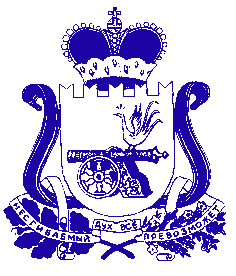 АДМИНИСТРАЦИЯ МУНИЦИПАЛЬНОГО ОБРАЗОВАНИЯ «КРАСНИНСКИЙ РАЙОН» СМОЛЕНСКОЙ ОБЛАСТИП О С Т А Н О В Л Е Н И Епроектот             2021 №    О внесении изменений в бюджетный прогноз муниципального образования «Краснинский район» Смоленской        областина долгосрочный период до 2025 годаПриложение № 1к бюджетному прогнозу муниципального образования     «Краснинский район» Смоленской области на  долгосрочный период до 2025 года (в редакции постановления Администрации муниципального образования «Краснинмский район» Смоленской области от  .02.2021 №    )                       ПоказательЕдиница измерения202020212022202320242025Объем промышленного производствамлн. рублей368,7360,7386,4415,3Темпы роста объема промышленного производства% к предыдущему году102,897,8107,1107,5Объем реализации продукции сельского хозяйствамлн. рублей538,64562,24586,53614,81Темпы роста объема реализации продукции сельского хозяйства% к предыдущему году105,86100,56100,5100,5Фонд заработной платы работниковмлн. рублей341,2370,2395,0423,4Численность населениятыс. человек11,711,611,511,4Среднесписочная численность работников организацийтыс. человек4,24,14,14,0Приложение № 2к бюджетному прогнозу муниципального образования     «Краснинский район» Смоленской области на  долгосрочный период до 2025 года (в редакции постановления Администрации муниципального образования «Краснинмский район» Смоленской области от     02.2021 №      )Показатель2020год2021год2022год2023год2024год2025годДоходы, всего:320802,3273524,1257798,9256412,0258402,1в том числе:налоговые доходы42493,745977,847286,949752,851742,9из них:налог на доходы физических лиц30820,433 058,234 736,936 605,138069,3неналоговые доходы3689,93175,32854,92969,02969,0безвозмездные поступления274618,7224371,0207657,1203690,2203690,2из них:безвозмездные поступления из бюджетов других уровней274618,7224371,0207657,1203690,2203690,2из них:Дотации109545,997448,095084,081913,081913,0Субсидии48428,71531,21341,55381,05381,0Субвенции116247,7118740,8111142,8116307,4116307,4Расходы, всего347236,3276130,2262813,0261684,1253130,0в том числе:межбюджетные трансферты23958,222736,619219,115793,315793,3Расходы без учета межбюджетных трансфертов323278,1253393,6243593,9245890,8237336,7Дефицит/профицит-26434,0-2606,1-5014,1-5272,15272,1Приложение № 3к бюджетному прогнозу муниципального образования     «Краснинский район» Смоленской области на  долгосрочный период до 2025 года (в редакции постановления Администрации муниципального образования «Краснинмский район» Смоленской области от     .02.2021 №    )Показатель2020год2021год2022год2023год2024год2025годРасходы, всего347236,3276130,2262813,0261684,1в том числе: на реализацию муниципальных программ:341300,3269850,0252998,8249184,4Муниципальная программа «Создание условий для эффективного управления муниципальным образованием «Краснинский район» Смоленской области» 25859,425565,424422,822118,9Муниципальная программа «Развитие дорожно-транспортного комплекса муниципального образования «Краснинский район» Смоленской области» 58043,09647,19971,610315,4Муниципальная программа «Доступная среда  на территории муниципального образования «Краснинский район25,025,025,025,0Муниципальная программа «Создание благоприятного предпринимательского климата на территории муниципального образования «Краснинский район» Смоленской области3,03,03,03,0Муниципальная программа  «Создание условий для обеспечения безопасности жизнедеятельности населения муниципального образования «Краснинский район» Смоленской области» 5,036,036,036,0Муниципальная программа «Развитие физической культуры и спорта в муниципальном образовании «Краснинский район» Смоленской области» 370,5390,0390,0290,0Муниципальная программа  «Создание условий для эффективного управления муниципальными финансами в муниципальном образовании «Краснинский район» Смоленской области» 29356,127968,024483,520929,7Муниципальная программа «Развитие образования и молодежной политики в муниципальном образовании «Краснинский район» Смоленской области» 170611,2167301,7156699,3155681,6Муниципальная программа «Развитие культуры и туризма на территории муниципального образования  «Краснинский район» Смоленской области» 54416,237565,336195,039137,8Муниципальная программа «Обеспечение жильем молодых семей в муниципальном образовании «Краснинский район» Смоленской области» 756,0920,9654,6573,0Муниципальная программа «Создание условий для осуществления градостроительной деятельности на территории муниципального образования «Краснинский район» Смоленской области» 0,099,00,00,0Муниципальная программа  «Гражданско-патриотическое воспитание граждан» в муниципальном  образовании «Краснинский район» Смоленской области» 30,030,030,030,0Муниципальная программа «Охрана окружающей среды и рациональное использование природных ресурсов на территории  муниципального образования «Краснинский район»  Смоленской области» 707,8210,60,00,0Муниципальная программа «Противодействие экстремизму и профилактика терроризма на территории муниципального образования «Краснинский район» Смоленской области 96,088,088,044,0,0Муниципальная программа «Создание условий для обеспечения качественными услугами жилищно-коммунального хозяйства населения муниципального образования «Краснинский район» Смоленской области»21,10,00,00,0Непрограммные направления деятельности5936,06280,26058,25504,4Приложение № 4к бюджетному прогнозу муниципального образования     «Краснинский район» Смоленской области на  долгосрочный период (в редакции постановления Администрации муниципального образования «Краснинмский район» Смоленской области от    02.2018 №   )ПоказательПоказательПериодПериодПериодПериодПериодПоказательПоказатель2020год2021год2022год2023год2024год2025годОбъем муниципального долга муниципального образования «Краснинский район» Смоленской области на конец соответствующего финансового годаОбъем муниципального долга муниципального образования «Краснинский район» Смоленской области на конец соответствующего финансового года1371,03977,18991,214263,31371,0в том числе:в том числе:в том числе:в том числе:в том числе:в том числе:в том числе:государственные ценные бумагигосударственные ценные бумагикредиты кредитных организацийкредиты кредитных организаций0,02606,17620,212892,30,0кредиты от других бюджетов бюджетной системыкредиты от других бюджетов бюджетной системы1371,01371,01371,01371,01371,0